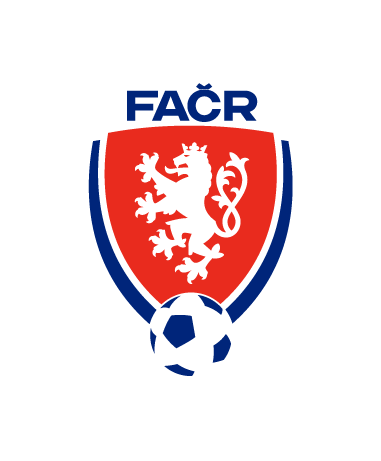 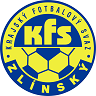  Krajský fotbalový svaz Zlín                    Komise rozhodčích                             Hradská 854 Zlín 76001Zápis z komise rozhodčích č. 4–2022/2023čas a místo konání: 14.2.2023 18:00 - onlinePřítomni: Volek Stanislav,  Ogrodník Vlastimil , Prokop Jan, Vlčnovský Zbyněk,  Zapletal Jan1. Zahájení, info předsedy KRPředseda KR zahájil jednání a členy KR seznámil s děním na KFS. 2. Zprávy  KR ŘKMČlen KR pan Prokop informoval o dění v komisi R a DFA ŘKM po semináři rozhodčích s akcentem na rozhodčí Zlínského kraje,3. Úprava listiny DFA KR rozhodla, že před začátkem jarní části soutěží došlo k úpravě listiny DFA KFS. Předseda KR bude dotčené DFA informovat individuálně.4. Úprava listiny rozhodčíchKR rozhodla hlasováním perr rollam o úpravě listiny R. Do soutěží ŘKM  (divize) byl posunut R Martin Zelený, do meziskupiny pánové Havrlant a Tvardek.Zároveň byli na žádost KR KFS z OFS navrženi na postup do krajských soutěží:OFS Zlín – Dorůšek MichalOFS KM – Vymazal René, Zalabák Kamil Všichni R budou pozváni na zimní seminář DFA.4. Příprava zimního semináře R a DFAMísto konání zimního 11.-12.3.2023 Rusava, před seminářem se 11.3. 2023 od 9:00 uskuteční na atletickém stadionu Holešov fyzické prověrky.Zároveň byl schválen rámcový program semináře a stanovena částka pro R  za seminář 700,-- KčDalší jednání KR svolá předseda KR dle potřeby.Zapsal: Zbyněk Vlčnovský 		                 Kontroloval: Volek Stanislav – předseda KR